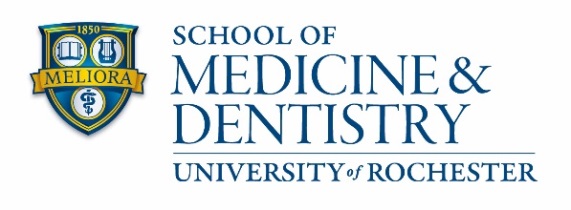 Petition for Course WaiverInstructions: Read the instructions document regarding the criteria and procedures for waiving course work in the SMD. The completed form, with appropriate initials/signatures should be submitted to the Office for Graduate Education & Postdoctoral Affairs (G-9556 or Box 316). A course description, course syllabus and transcript with course highlighted should be included.Guidelines for Course Waiver:Course must parallel University of Rochester course.Course must be completed within 5 years of the date of matriculation.Meet with Course Director to discuss waiver request.Course considered for waiver may be either core or elective.A grade of B- or higher must be received.Student Name:URID:Program:Date:School of Medicine and Dentistry Course(s)School of Medicine and Dentistry Course(s)School of Medicine and Dentistry Course(s)School of Medicine and Dentistry Course(s)School of Medicine and Dentistry Course(s)Course #TitleTitleCreditsCreditsCourse(s) Taken at other Institution(s) or Within Other Program(s) at the University of RochesterCourse(s) Taken at other Institution(s) or Within Other Program(s) at the University of RochesterCourse(s) Taken at other Institution(s) or Within Other Program(s) at the University of RochesterCourse(s) Taken at other Institution(s) or Within Other Program(s) at the University of RochesterCourse(s) Taken at other Institution(s) or Within Other Program(s) at the University of RochesterCourse #TitleTitleCreditsCreditsCourse Director ApprovalCourse Director ApprovalCourse Director ApprovalCourse Director ApprovalCourse Director ApprovalApprovedApprovedCourse Director NameCourse Director NameInitialsYesNoYesNoYesNoYesNoYesNoYesNoCourse Director SignatureCourse Director SignatureCourse Director SignatureCourse Director SignatureCourse Director SignatureCourse Director SignatureCourse Director SignatureAdvisor SignatureAdvisor SignatureAdvisor SignatureAdvisor SignatureAdvisor SignatureAdvisor SignatureAdvisor SignatureSenior Associate Dean SignatureDateCommentsApprovedDenied